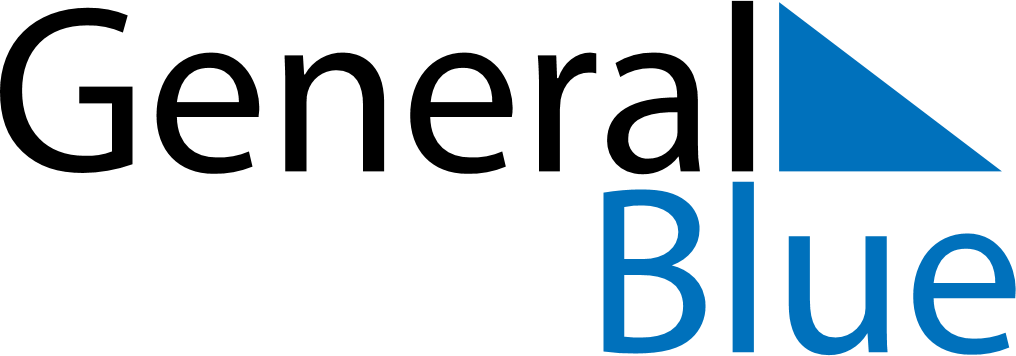 January 2024January 2024January 2024January 2024January 2024January 2024Orissaare, Saare, EstoniaOrissaare, Saare, EstoniaOrissaare, Saare, EstoniaOrissaare, Saare, EstoniaOrissaare, Saare, EstoniaOrissaare, Saare, EstoniaSunday Monday Tuesday Wednesday Thursday Friday Saturday 1 2 3 4 5 6 Sunrise: 9:17 AM Sunset: 3:43 PM Daylight: 6 hours and 25 minutes. Sunrise: 9:17 AM Sunset: 3:45 PM Daylight: 6 hours and 27 minutes. Sunrise: 9:16 AM Sunset: 3:46 PM Daylight: 6 hours and 29 minutes. Sunrise: 9:16 AM Sunset: 3:47 PM Daylight: 6 hours and 31 minutes. Sunrise: 9:15 AM Sunset: 3:49 PM Daylight: 6 hours and 33 minutes. Sunrise: 9:15 AM Sunset: 3:50 PM Daylight: 6 hours and 35 minutes. 7 8 9 10 11 12 13 Sunrise: 9:14 AM Sunset: 3:52 PM Daylight: 6 hours and 38 minutes. Sunrise: 9:13 AM Sunset: 3:54 PM Daylight: 6 hours and 40 minutes. Sunrise: 9:12 AM Sunset: 3:55 PM Daylight: 6 hours and 43 minutes. Sunrise: 9:11 AM Sunset: 3:57 PM Daylight: 6 hours and 45 minutes. Sunrise: 9:10 AM Sunset: 3:59 PM Daylight: 6 hours and 48 minutes. Sunrise: 9:09 AM Sunset: 4:01 PM Daylight: 6 hours and 51 minutes. Sunrise: 9:08 AM Sunset: 4:03 PM Daylight: 6 hours and 54 minutes. 14 15 16 17 18 19 20 Sunrise: 9:07 AM Sunset: 4:05 PM Daylight: 6 hours and 58 minutes. Sunrise: 9:06 AM Sunset: 4:07 PM Daylight: 7 hours and 1 minute. Sunrise: 9:04 AM Sunset: 4:09 PM Daylight: 7 hours and 4 minutes. Sunrise: 9:03 AM Sunset: 4:11 PM Daylight: 7 hours and 8 minutes. Sunrise: 9:01 AM Sunset: 4:13 PM Daylight: 7 hours and 11 minutes. Sunrise: 9:00 AM Sunset: 4:15 PM Daylight: 7 hours and 15 minutes. Sunrise: 8:58 AM Sunset: 4:18 PM Daylight: 7 hours and 19 minutes. 21 22 23 24 25 26 27 Sunrise: 8:57 AM Sunset: 4:20 PM Daylight: 7 hours and 23 minutes. Sunrise: 8:55 AM Sunset: 4:22 PM Daylight: 7 hours and 27 minutes. Sunrise: 8:53 AM Sunset: 4:24 PM Daylight: 7 hours and 31 minutes. Sunrise: 8:51 AM Sunset: 4:27 PM Daylight: 7 hours and 35 minutes. Sunrise: 8:49 AM Sunset: 4:29 PM Daylight: 7 hours and 39 minutes. Sunrise: 8:48 AM Sunset: 4:31 PM Daylight: 7 hours and 43 minutes. Sunrise: 8:46 AM Sunset: 4:34 PM Daylight: 7 hours and 48 minutes. 28 29 30 31 Sunrise: 8:44 AM Sunset: 4:36 PM Daylight: 7 hours and 52 minutes. Sunrise: 8:42 AM Sunset: 4:39 PM Daylight: 7 hours and 56 minutes. Sunrise: 8:40 AM Sunset: 4:41 PM Daylight: 8 hours and 1 minute. Sunrise: 8:38 AM Sunset: 4:43 PM Daylight: 8 hours and 5 minutes. 